Участие в региональном конкурсе «Юные лесоводы» принесло победу Гаврилов-Ямскому району21 ноября в Ярославле состоялся региональный конкурс для школьных лесничеств «Юные лесоводы». Конкурс проходил в формате мероприятия КВН. Организатор  мероприятия - департамент лесного хозяйства Ярославской области. Цель конкурса - эстетическое и культурное развитие школьников, установление дружеских и деловых контактов между учениками школьных лесничеств, поддержка творческой активности учащихся. 	Каждый муниципальный район Ярославской области должен был быть представлен одной командой школьного лесничества. На это мероприятие приехали двенадцать команд со всей области.  Честь  Гаврилов-Ямского района   на региональном конкурсе защищала команда  школьного лесничества «Зеленая планета» МОБУ «Стогинской СШ».	Команда состояла из пяти учеников 8-10 классов. Это  Захарова Анастасия, Ильин Денис, Шишакова Карина, Ревин Никита и Червякова Наталья. Ребята чувствовали ответственность и поэтому считали важным серьезно подготовиться к предстоящим соревнованиям. Они сочиняли текст приветствия, распределяли роли, подбирали музыку, репетировали, повторяли материал, который был обозначен в положении конкурса. 	Конкурс начался в 10:00 в зале «Центра детей и юношества».   На открытии мероприятия с приветственным словом  выступили директор департамента лесного хозяйства Ярославской области Николай Александрович  Савельев, директор департамента образования  Лобода Ирина Валентиновна. Поддерживала нашу команду на конкурсе  мастер леса Гаврилов-Ямского лесничества Власова Татьяна Анатольевна.Мероприятие состояло из нескольких конкурсов: участники отвечали на вопросы на тему «Лес», по фотографиям (а на них были части тела животных) определяли, какое это животное, по мелодии угадывали песню, капитаны составляли из данных им букв названия животных. Вначале команды должны были показать свою визитную карточку. Создание визитной карточки - домашнее задание команд.  Команда «Зелёная планета» выступала с былиной, в которой рассказывалось о  деятельности школьного лесничества. Выступление сопровождалось показом весёлой презентации.	Жюри из пяти человек внимательно следило за всем происходящим и оценивало выступление команд. Команда МОБУ «Стогинской СШ» «Зеленая планета» заняла  почетное первое место. Каждый из участников получил памятные подарки, а команда – переходящий кубок «Лучшие юные лесоводы Ярославской области».Считаем что данное мероприятие достигло своей цели. Оно доставило радость всем собравшимся.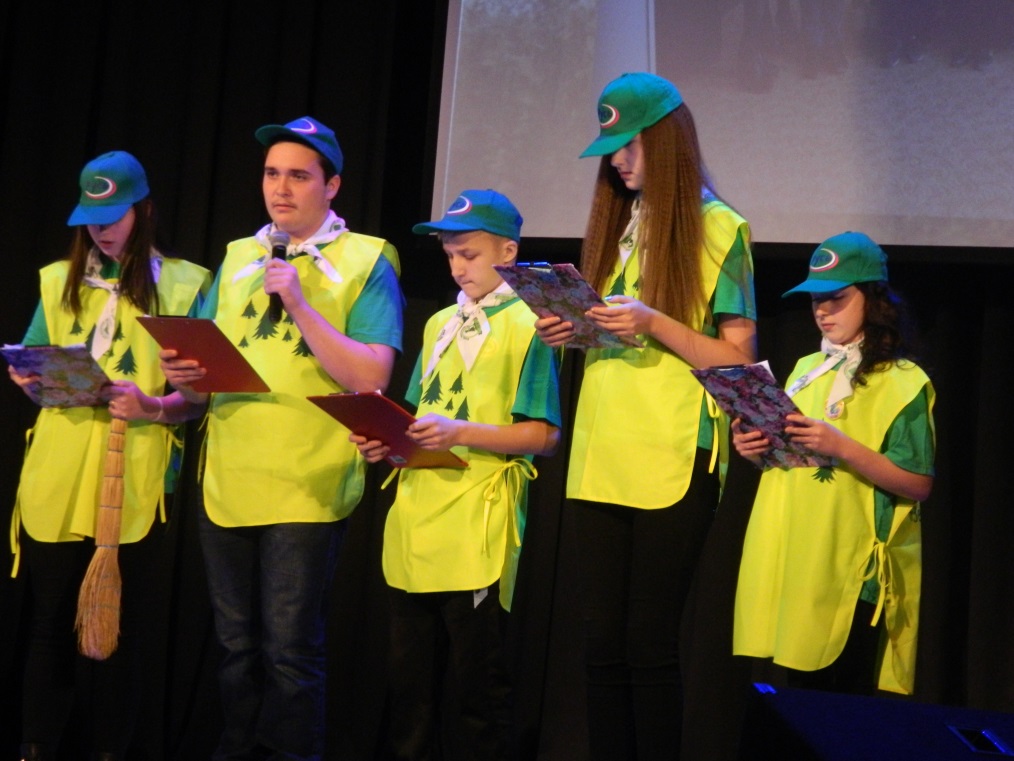 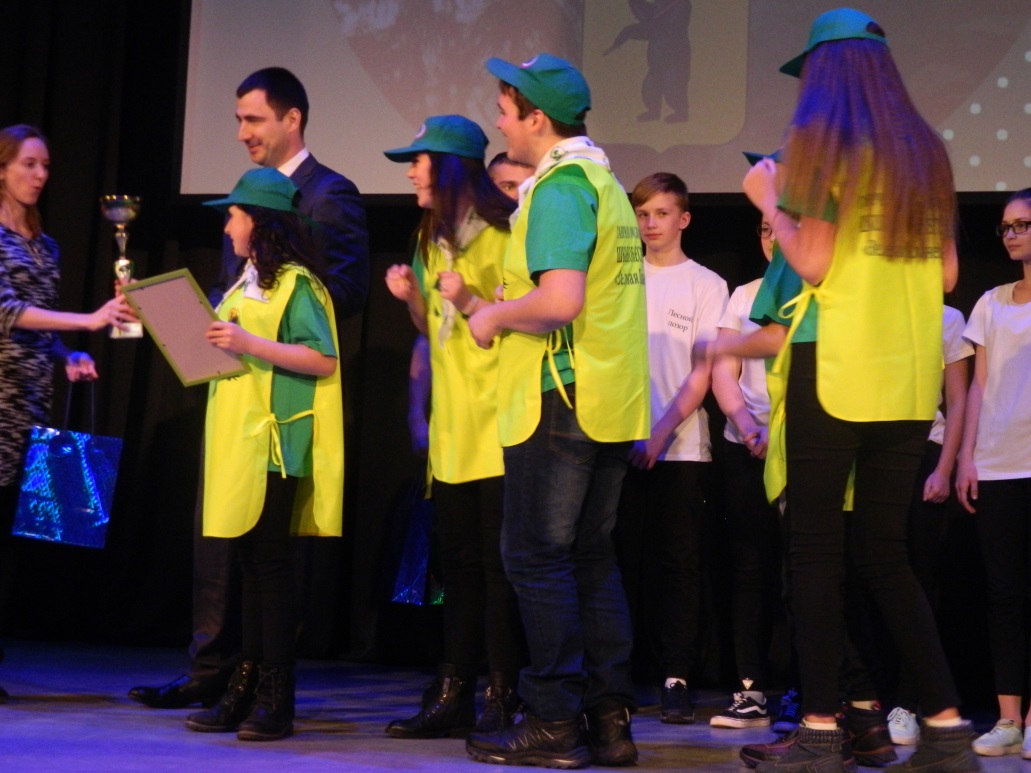 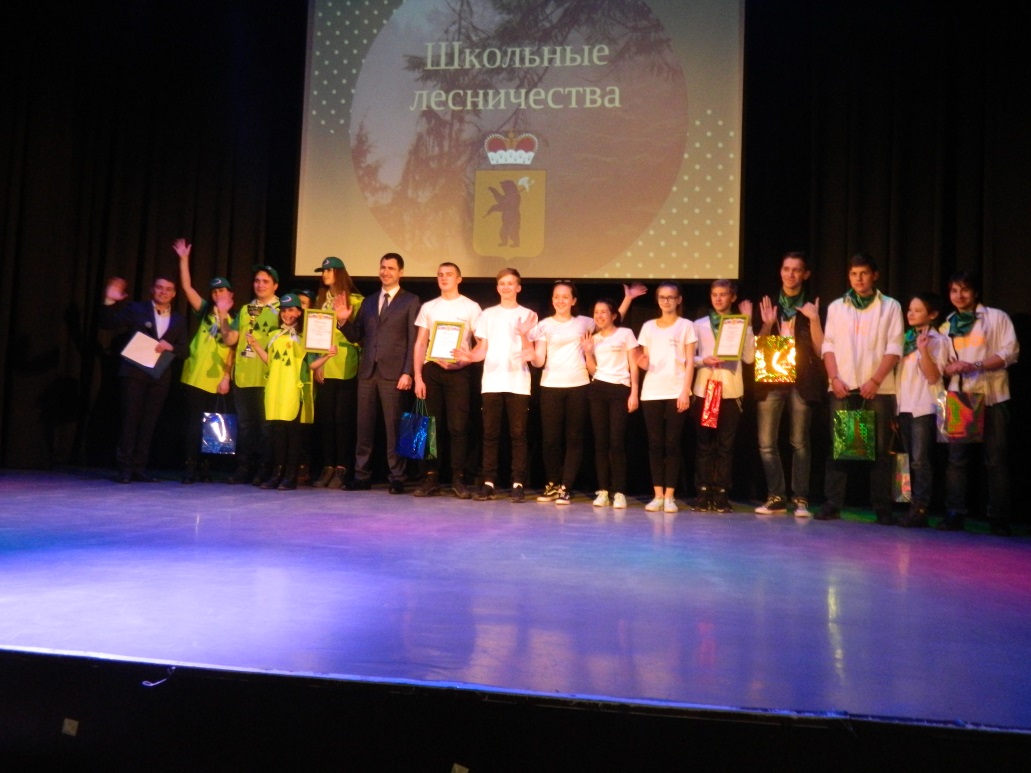 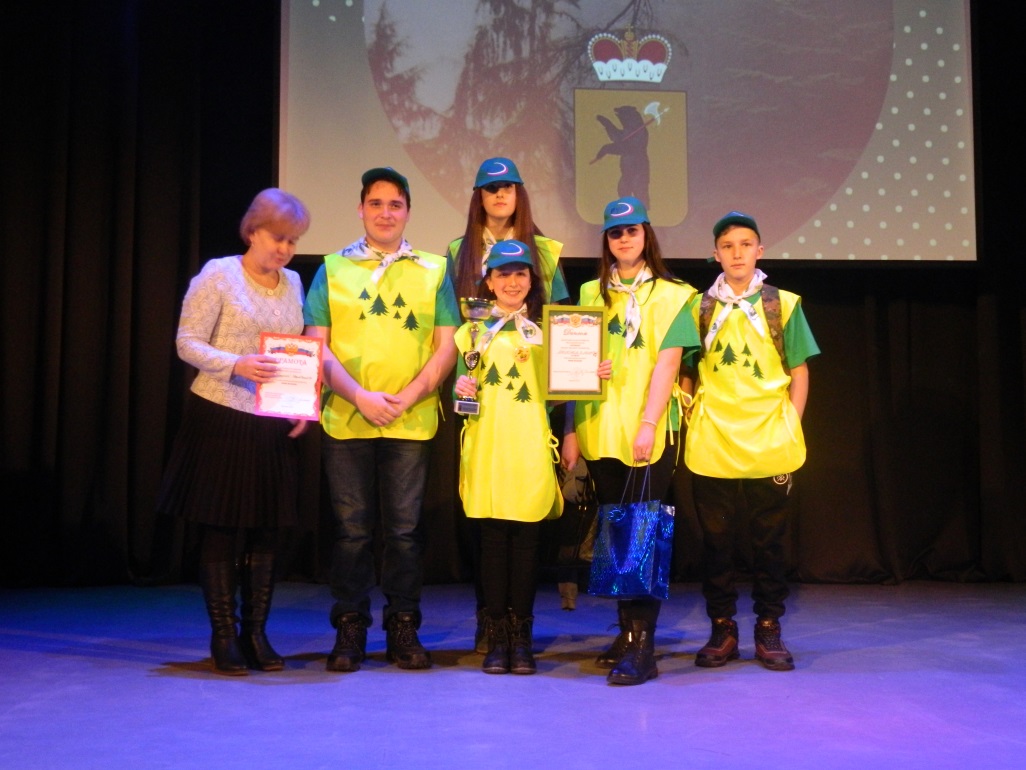 